A projekt azonosítószáma: TOP-2.1.3-16-HE1-2017-00002Kedvezményezett neve: Parád Nagyközségi ÖnkormányzatA projekt címe: Csapadékvíz-elvezetés a Kékesi útonA támogatás összege: 119.886.590 Ft.A támogatás mértéke: 100%.A projekt kezdete: 2018.04.01.A projekt befejezése: 2019.11.30.A projekt megvalósítása során Parád Nagyközség 2 utcájában (Kékesi út és Hársfa utca) került fejlesztésre a csapadékvíz-elvezető rendszer. A meglévő földárkok és leromlott burkolt árkok nyomvonalán előregyártott elemes burkoltárkok épültek, járda és burkolatok alatt 40 cm beton áteresszel. Az előregyártott elemek 10 cm vastagságú homokos kavics ágyazatra épültek. Kimosás ellen kavicspaplan terítés készült. Ahol az árokelemek az adottságok miatt megközelítették a burkolatot, ott az árok fedett kivitelben épültek meg. A burkolt árok teljes hosszban energiatörővel épült. Az elvezetendő csapadékvíz-hozamot a tervezés során a területre érvényes mértékadó intenzitású és előfordulási valószínűségű csapadék értéke alapján lett figyelembe véve.A Kékesi úti árok vízgyűjtő területéről a terepviszonyok miatt nagy sebességgel lezúduló vizek miatt burkolt vízelvezető árok kiépítése volt szükséges. A Hársfa utcai útárok vízgyűjtő területe lankásabb, a meglévő földmedrű árok vízemésztő képessége a szükséges munkálatokat (tisztítás, profilozás, átereszek cseréje) követően megfelelővé vált a tárgyi területen keletkező vízmennyiség elszállítására.Épült összesen:A-1: 658.00 m csatorna (210 m csőáteresz, 71 m burkolt árok (előregyártott mederelemekből), 377 m burkolt árok (előregyártott támfalas mederelemekből).A-2: 435.00 m csatorna (60 m csőáteresz, 297 m burkolt árok (előregyártott mederelemekből), 78 m burkolt árok (előregyártott mederelemekből) fedett kivitelű).A csatorna- és árokszakaszok, illetve a csőátereszek (különböző esésviszonyokkal) a szükséges vízmennyiséget a méretezés alapján el tudják szállítani. A tervezett árkok a burkolattal párhuzamosan épülnek, 3 helyen keresztezve azt. A tervezett burkolt árkok, folyókák, zárt gravitációs gyűjtőcsatornák és az átereszek kialakításánál figyelembevételre került a meglévő közművezetékek nyomvonala, valamint a felszínen mérhető tereptárgyak. Az árokburkolatok előregyártott mederelemekből épültek, a kapubejáróknál csőátereszek épültek. A gravitációs csatorna műanyag csőből készült, tokos gumigyűrűs kötéssel. A csőátereszek beton csőből épültek, gumigyűrűs vagy habarcsos kötéssel. Csatorna és vízvezeték keresztezésben a csatorna 2 m hosszon 10 cm vastagságban védőbetonban épült.Parád, Hársfa utca csapadékvíz elvezetése:A Hársfa utca páros oldalán a meglévő árok került felújításra az alábbi paraméterekkel:248 m árokrendezés (szelvénybővítés, profilozás),~90 m meglévő átereszek elbontása,110 m O40 b. csőáteresz beépítése (22 ingatlan x 5,0 m),44 db áteresz végfal (22 ingatlan x 2 db) Az építési munkák tartalmazzák az alépítményi munkákat (földmunka, tükör, ágyazat, tömörítés).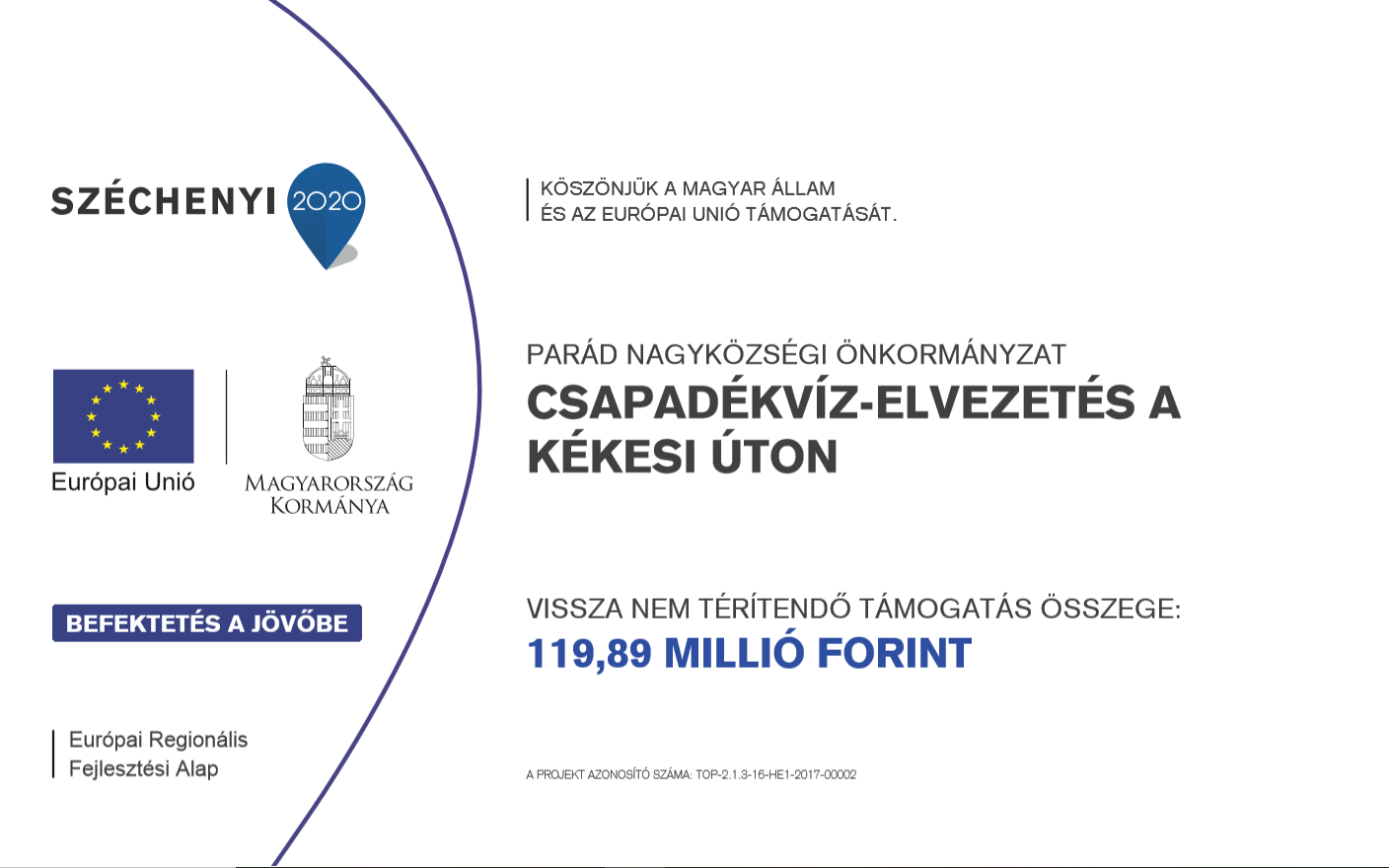 